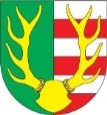 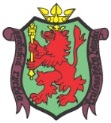 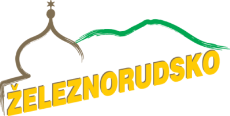 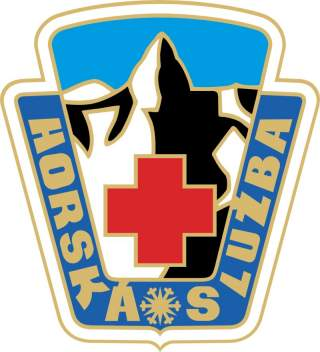 PANCÍŘ  NIGHT  VERTICAL  RACEŽELEZNÝ PAŠERÁK6. ročník večerního skialpinistického závodu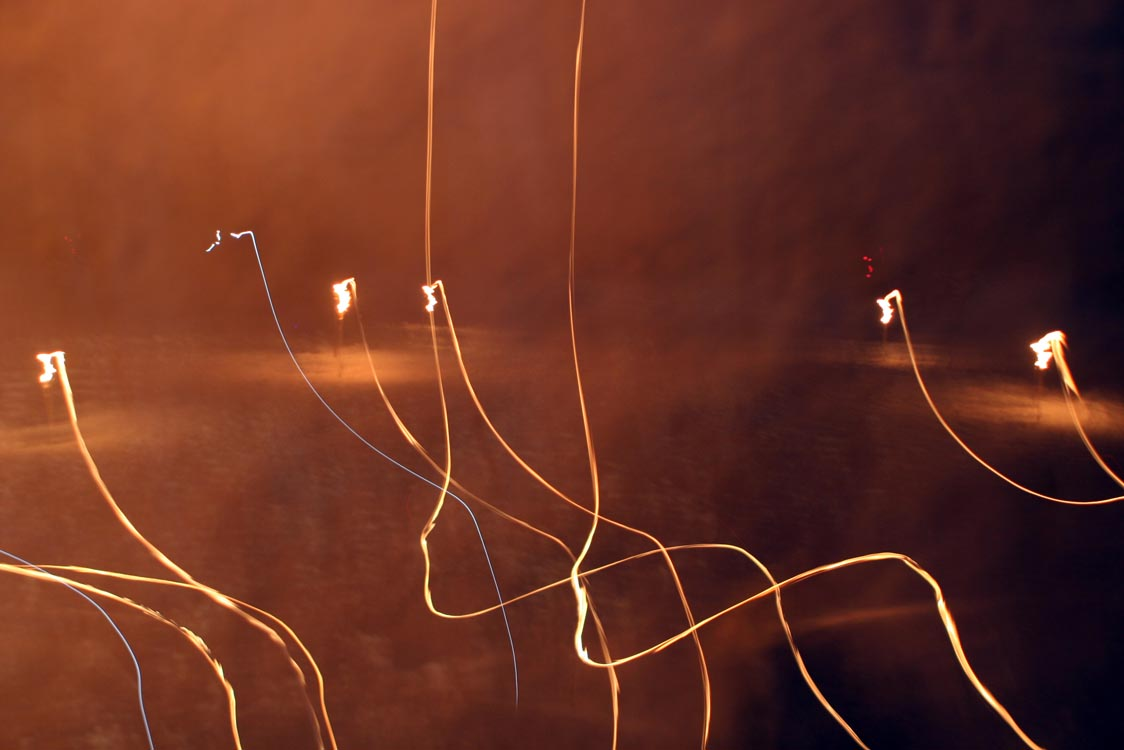 30. 12. 2017Šumava - Železná Ruda – Špičákdo 17,30 hod.	Prezentace závodníků – Dům HS Špičák – Špičák 5618,00 hod.	Start závodu – Dolní stanice SLD Pancíř20,00 hod.	Vyhlášení výsledků – Horská chata Pancířwww.hscr.cz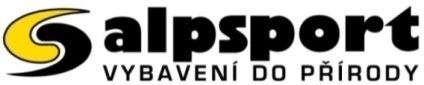 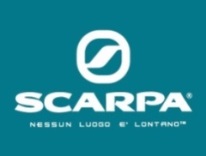 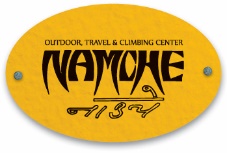 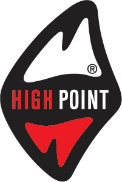 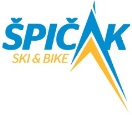 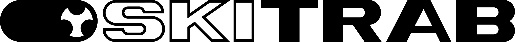 